Health and Wellbeing Year 6 Home LearningGeography/Art MindfullnessThis week, we are looking at ‘thoughts’. Have a look at this video all about our thoughts. Remember….we are not our thoughts! https://www.youtube.com/watch?v=0QXmmP4psbA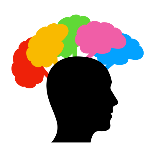 Home Learning – Week 13Topic: Beyond the Town This week, we will be finishing lots of projects in class including our board games, learning about trading and finalising our Yearbook…it’s going to be a busy one!  Board gameIn class, we are busy finalizing our board games.  This week, we are working on the instructions. Can you create informative and useful instructions either on the computer or handwritten?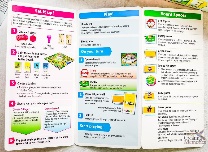 Geography PSHEForest School Trade and Economics On the website, download ‘UK imports and Exports’. Have a go at creating a bar chart to show how much the UK imports and exports different goods. 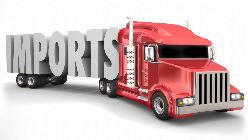 TransitionOn the website, download the sheet ‘Learning about my Secondary School’. Go onto your new Secondary school’s website and have a go at answering the questions. Can you find out all of the answers? 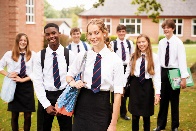 Gold MedalUsing natural materials, can you create yourself a gold medal for your achievements at Forest School?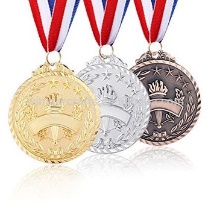 Maths Art  English Golden Ticket Maths Download ‘Maths – 15 minute Golden Ticket 2’ How many of these sums can you complete in 15 minutes? Check your answers afterwards with a calculator. 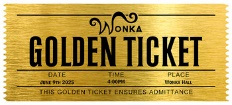 Board Game Pieces Use the salt dough recipe on the website to make counters for your board game. Cook them in the oven and paint!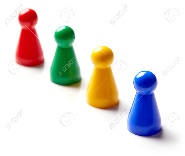 Print your story from the website and add a front cover and illustrations. Try to make it fit for the bookshop!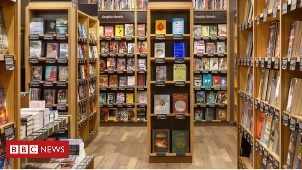 